Посвящается моему дедушке Борисову Григорию Григорьевичу                                                                                                                          А. Борисов                                            Размышления ветерана                                       Как бы хотелось все за6ыть, 
          И знать, что это была небыль, 
               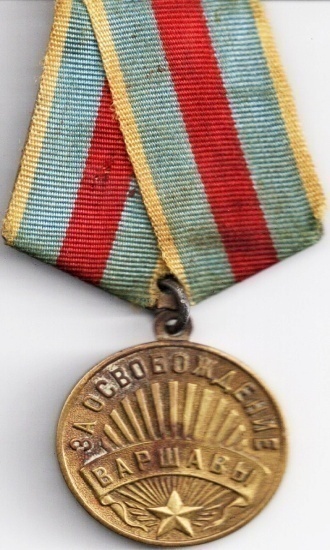 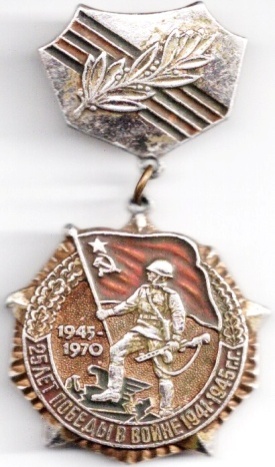           По первопутку в жизнь войти
                       Под новым, чистым, светлым небом...           Ах, если 6не 6ыло войны, 
                       Какая жизнь бы ныне стала, 
                      Но нету жизни без беды,
                       И вот она, уже настала...         Нет, не могу забыть войны, 
                         Бои я часто вспоминаю... 
                                        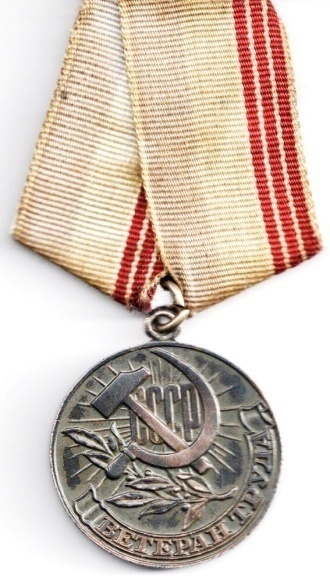           По первопутку б в жизнь войти, 
                                                    Но невозможно  - это знаю. 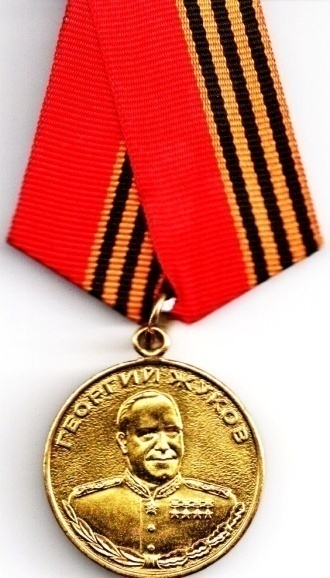    А ночью снова 6оят раны, 
                  И снятся прежние бои. 
                 Сейчас уже мы ветераны -
                  Тогда же 6ыли пацаны.    Нет не понять живущим ныне, 
                Что выносили мы тогда. 
                И кровь опять по жилам стынет, 
                Коль вспоминается война. 
   Война, что юности лишила, 
  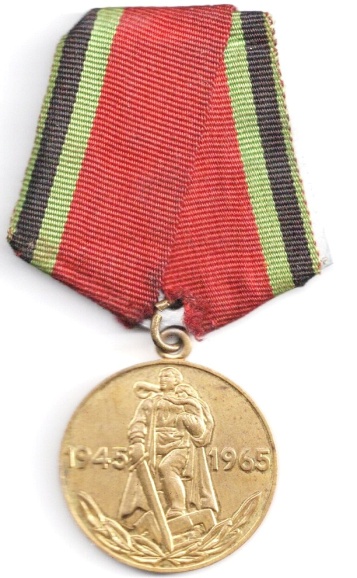 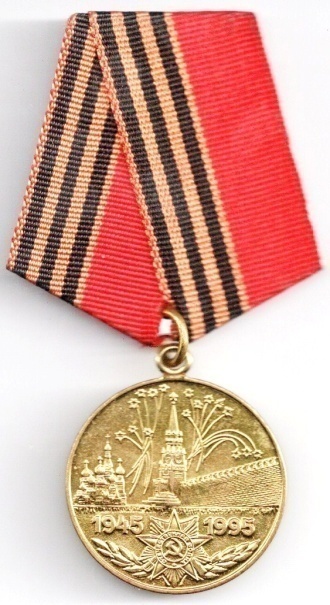    Война за жизнь на всей земле, 
               Война, что судьбы покрошила, 
              Война, что помнится все мне.       И хочется забыть, но нету силы, 
                        И память 6ет опять в висок,
                  Но этой памятью мы живы, 
                   Хотя огромный минул срок      Как бы хотелось все забыть,
                 И знать, что это 6ыа небыль, 
                 Но только снова снятся сны, 
       Сны о войне и радости Победы.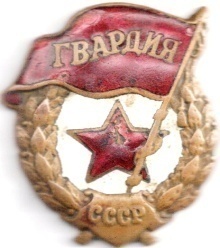 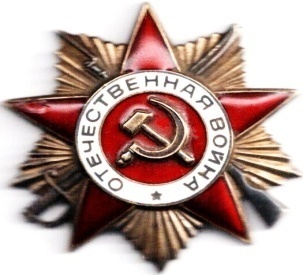              «В атаку вставали не раз в полный рост,             Хотя, смертоносным металлом,             Пропитан был воздух…             Вокруг них и сквозь и, сквозь,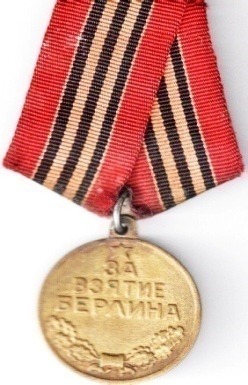              Не раз уже смерть пролетала».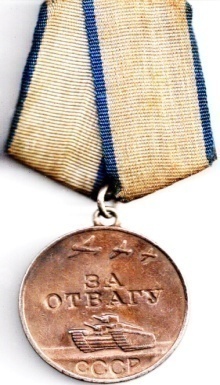                                                    А. Н. Борисов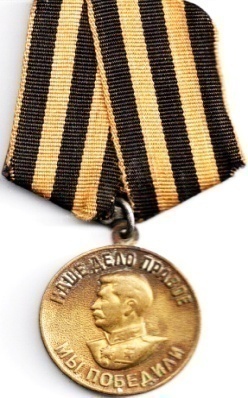 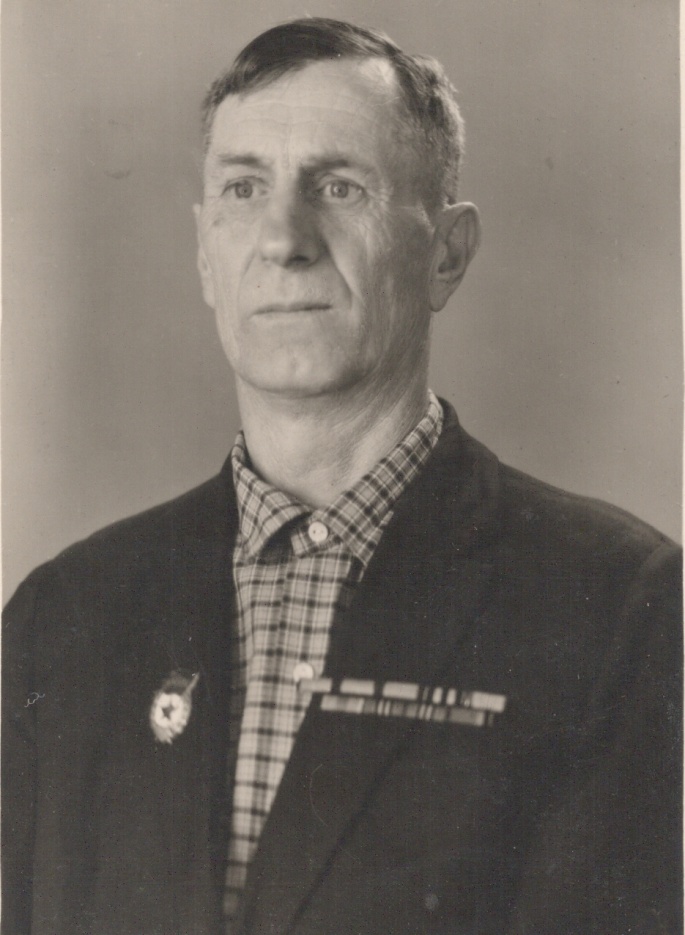            Безусыми были юнцами,           Мы, встав на защиту страны.           Героями стали – не ведая сами,           Пройдя по дорогам войны.           Мы видели всё: пораженье, победы,           Познали и горечь утраты и боль.           Страданья людей, их обиды и беды,           В те годы лились в наши души рекой.           И мы повзрослели в мгновение ока,           Пройдя сквозь горнило войны,           Победу омыли мы крови потоком           Ран тела (скорее Души).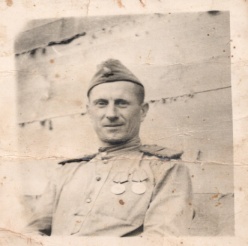 А далее была работаЗа часом час и день за днём,Чтобы страна, преодолев невзгоды,Восстала вновь в величии своём.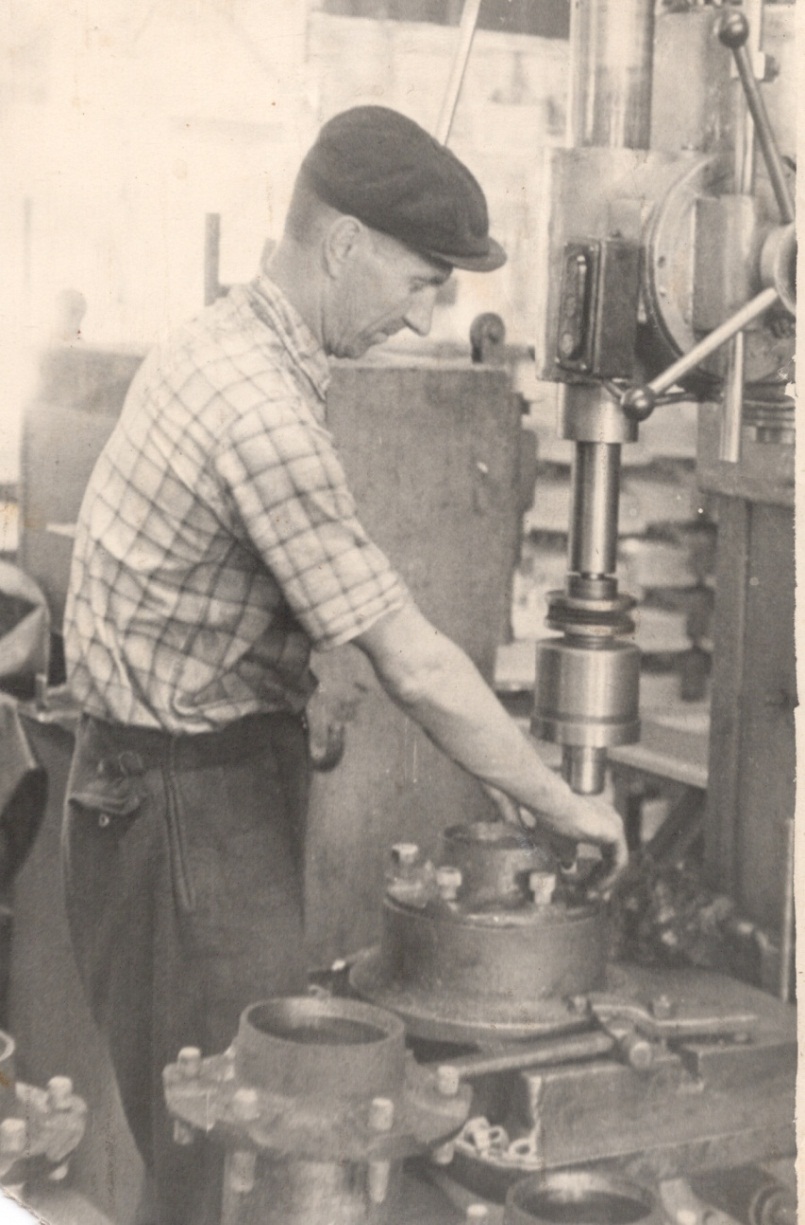 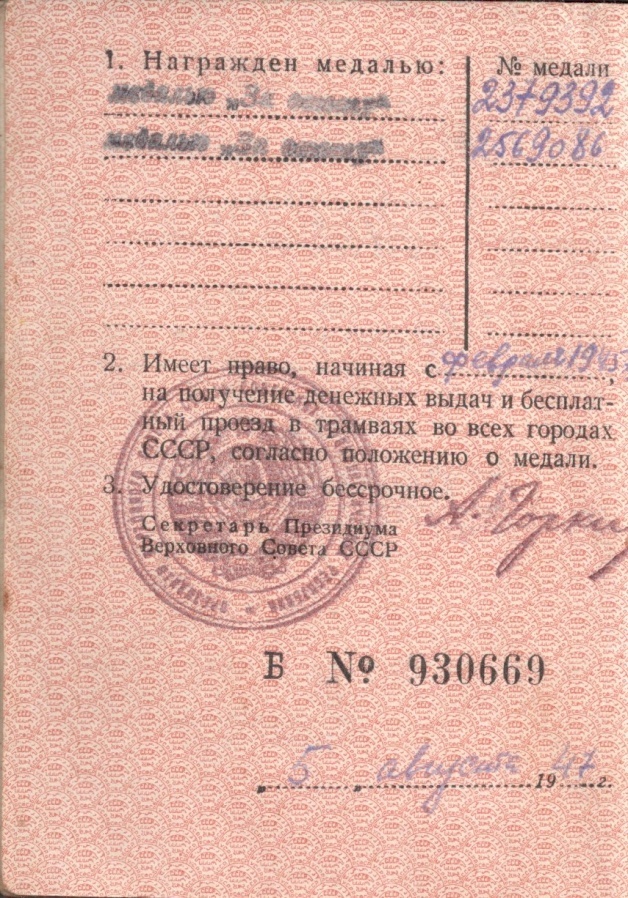 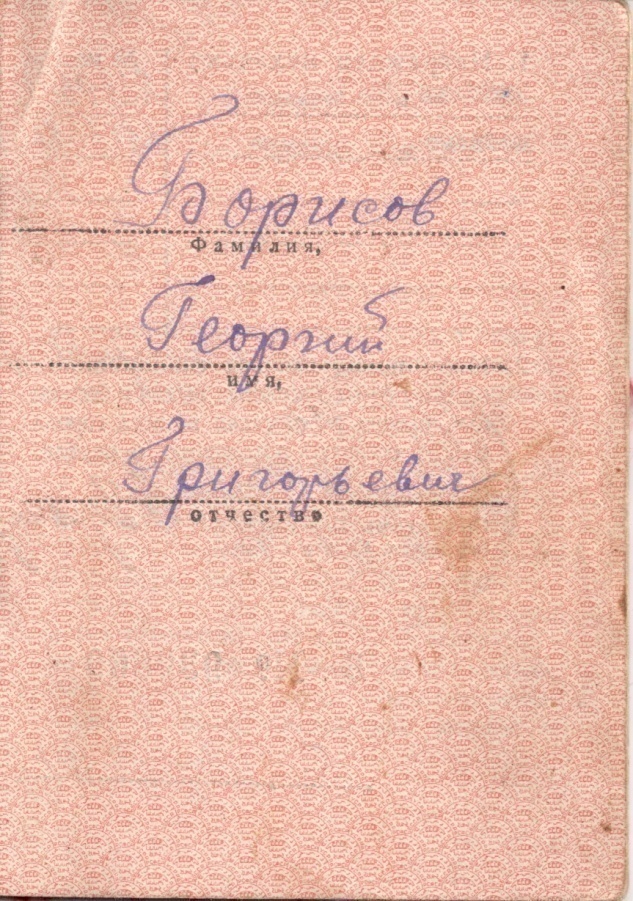 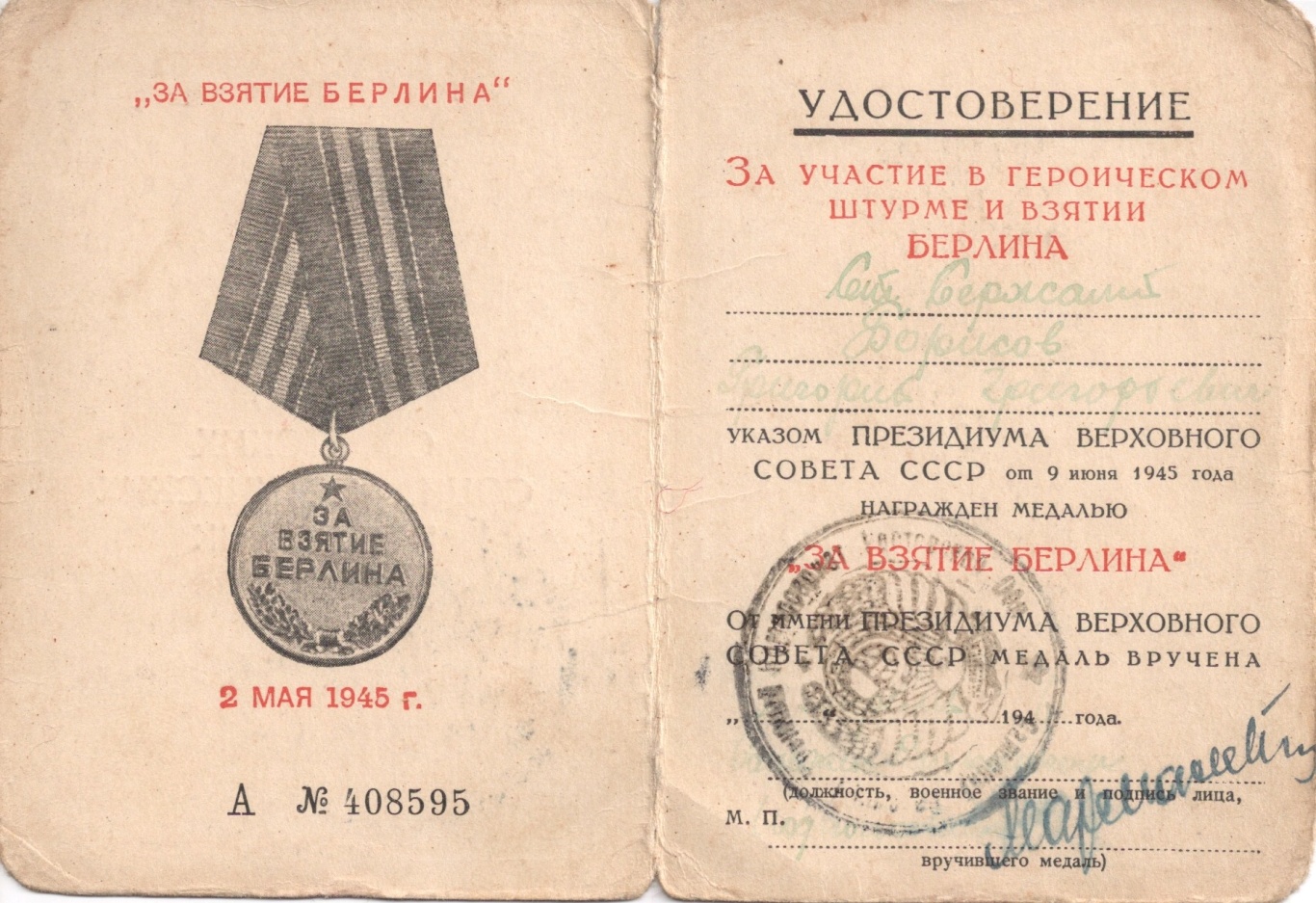 